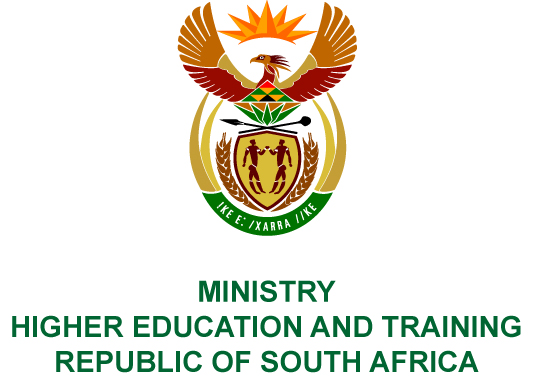 Private Bag X893, Pretoria, 0001, Tel (012) 312 5555, Fax (012) 323 5618Private Bag X9192, Cape Town, 8000, Tel (021) 469 5150, Fax: (021) 465 7956	Memorandum from the Parliamentary OfficeNATIONAL ASSEMBLY FOR WRITTEN REPLYQUESTION 3663DATE OF PUBLICATION OF INTERNAL QUESTION PAPER: 23/11/2018(INTERNAL QUESTION PAPER NO 42 OF 2018)Ms Y N Yako (EFF) to ask the Minister of Higher Education and Training:What number of (a) nurses, (b) doctors, (c) social workers and (d) teachers have graduated from institutions of higher learning in each of the past five academic years?NW4237EREPLY:The table below reflects the number of nurses, doctors, social workers and teachers who graduated from public higher education institutions over the past five academic years.UniversitiesUniversitiesUniversitiesUniversitiesUniversitiesYear(a) Nurses(b) Doctors(c) Social Workers(d) Teachers20132 8171 3462 54616 80820143 1571 1702 78719 12420153 2421 4542 87520 69820162 8011 4963 20022 15020173 1541 5743 28825 212